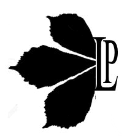 Jelgavas novada, Elejas pagastaElejas vidusskolas Skolēnu līdzpārvaldeLatvijas Republika, Jelgavas novads, Elejas pagasts, Meža prospekts 5Elejas vidusskolas Skolēnu līdzpārvaldesIzglītības ministrijasprogramma 2020./2021.m.g.Veicināt mācību procesa efektivitāti.Katras klases mēneša sekmju izraksta pārbaude/izanalizēšana:ja skolēnam ir nepietiekams vērtējums vismaz 3 mācību priekšmetos, tad tiek veidotas konsultāciju lapiņas. Tās tiek nodotas klases vecākajiem klases vecāko sapulcē un attiecīgi klases vecākais konsultāciju lapiņas nodod to īpašniekiem.2) katrā mācību priekšmetā kurā skolēnam ir nepietiekams vērtējums jāapmeklē 3    konsultācijas. Par katru konsultācijas apmeklējumu skolotāja/-s uzliek parakstu     konsultāciju lapiņā.3) par katru konsultāciju, kura mēneša laikā netika apmeklēta aktīvākās klases sacensību      tabulā klasei tiek noņemts 1 punkts.4) ik pēc 3 mēnešiem veikt individuālas pārrunas ar skolēniem, kuriem ir nepietiekams    vērtējums vismaz 5 mācību priekšmetos.Aktīvi sadarboties ar direktores vietnieci izglītības jomā Inesi Melderi.Veikt aptauju 10. līdz 12. klašu skolēniem par aktuālākajām mūsdienu profesijām, kuras skolēni vēlētos apgūt. Rīkot diskusiju ar 3 aktuālāko profesiju pārstāvjiem.Skolas informatīvajā līnijā (individuāli) apbalvot skolēnus ar mēneša augstāko vidējo atzīmi klašu grupās no 5. līdz 8. klasei un 9. līdz 12.klasei.17.09.2020Elejas vidusskolas Skolēnu līdzpārvaldesIzglītības ministreAgneta ĀboltiņaJelgavas novada, Elejas pagastaElejas vidusskolas Skolēnu līdzpārvaldeLatvijas Republika, Jelgavas novads, Elejas pagasts, Meža prospekts 5Elejas vidusskolas Skolēnu līdzpārvaldesKārtības un tiesību ministrijasprogramma 2020./2021.m.g.Ieviest kārtību skolas telpās:- trepju virzienu ievērošana.            - skolēnu atrašanās skolas teritorijā.             - apstādināt pārgalvīgos skolēnus gaiteņos.Piemeklēt atbilstošus sabiedriskos darbus skolas telpās un teritorijā par iekšējās kārtības noteikumu pārkāpšanu.Aktīvi sadarboties ar skolas sociālo pedagogu Gundegu Trahimoviču.Vajadzības gadījumā sadarboties ar Jelgavas novada Pašvaldības policijas inspektori Egitu Cimdari.Apmeklēt SL sanāksmes.Piemērot skolēniem, ar vairāk nekā 20 neattaisnotiem stundu kavējumiem, sabiedriskos darbus skolas telpās vai teritorijā.Veidot lekciju par ētikas un higiēnas normām Elejas vidusskolā.17.09.2020Elejas vidusskolas Skolēnu līdzpārvaldesKārtības un tiesību ministrsGints Endijs MālkalnsJelgavas novada, Elejas pagastaElejas vidusskolas Skolēnu līdzpārvaldeLatvijas Republika, Jelgavas novads, Elejas pagasts, Meža prospekts 5Elejas vidusskolas Skolēnu līdzpārvaldesInformācijas ministrijasprogramma 2020./2021.m.g.Aktīvi sadarboties ar direktora vietnieku informatizācijas jautājumos Jāni Tumovu;Aktīvi publicēt jaunāko informāciju sociālajos tīklos:pasākumus,afišas,ik mēneša norišu plānus,informēt vidusskolas skolēnus un skolotājus par SL pieņemtajiem lēmumiem.Informēt skolēnus un skolotājus sociālajos tīklos par pazudušajām mantām un to atrašanas vietu.Veidot skolas digitālo hroniku - regulāri pārkopēt bildes uz zibatmiņu vai CD.Ievietot pasākumu bildes skolas sociālajos tīklos un failiem.lv, lai tās varētu apskatīt ikviens skolas skolēns un skolotājs.Kvalitatīvi fotografēt skolas pasākumus.Pieaicināt speciālistus no Erasmus+, kas sniegtu informāciju par iespēju studēt ārzemēs.17.09.2020.Elejas vidusskolas Skolēnu līdzpārvaldesInformācijas ministreAnastasija PtičkinaJelgavas novada, Elejas pagastaElejas vidusskolas Skolēnu līdzpārvaldeLatvijas Republika, Jelgavas novads, Elejas pagasts, Meža prospekts 5Elejas vidusskolas Skolēnu līdzpārvaldesKultūras un sporta ministrijasprogramma 2020./2021.m.g.Informēt Elejas vidusskolas skolēnus par plānotajiem pasākumiem.Organizēt nepieciešamos pasākumus.Aktīvi iesaistīt Elejas vidusskolas skolēnus paredzētajos pasākumosInteresēties par Elejas vidusskolas skolēnu viedokli attiecībā uz pasākumiem.Sadarboties ar SL konsultantu-direktora vietnieci Ivitu Lejavu-Majori.Sadarboties ar Elejas vidusskolas sporta skolotāju Sandru Avotu par sporta pasākumiem.Šī mācību gada laikā dosim iespēju skolēniem pašiem darboties mūsu izveidotajās radošajās darbnīcās.17.09.2020.Elejas vidusskolas Skolēnu līdzpārvaldesKultūras un sporta ministrePatrīcija-Paula Voitehoviča